Publicado en Gipuzkoa el 13/05/2022 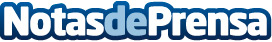 Homenaje a más de 90 enfermeras de Gipuzkoa en el Día Internacional de la profesiónCon motivo del Día Internacional de la Enfermera, el COEGI organizó en la tarde de ayer un acto en el que, además de reivindicar unir fuerzas en la profesión, sirvió para rendir homenaje a varias de las 71 enfermeras de Gipuzkoa que conmemoran 25 años de profesión y a 83 enfermeras recién jubiladas. La soprano Haizea Muñoz puso el broche de oro al emotivo homenaje en el que participó el alcalde de San Sebastián, Eneko Goia, quien subrayó la importancia del trabajo de las enfermerasDatos de contacto:COLEGIO ENFERMERÍA GIPUZKOA Comunicación943223750Nota de prensa publicada en: https://www.notasdeprensa.es/homenaje-a-mas-de-90-enfermeras-de-gipuzkoa-en Categorias: Medicina Industria Farmacéutica País Vasco http://www.notasdeprensa.es